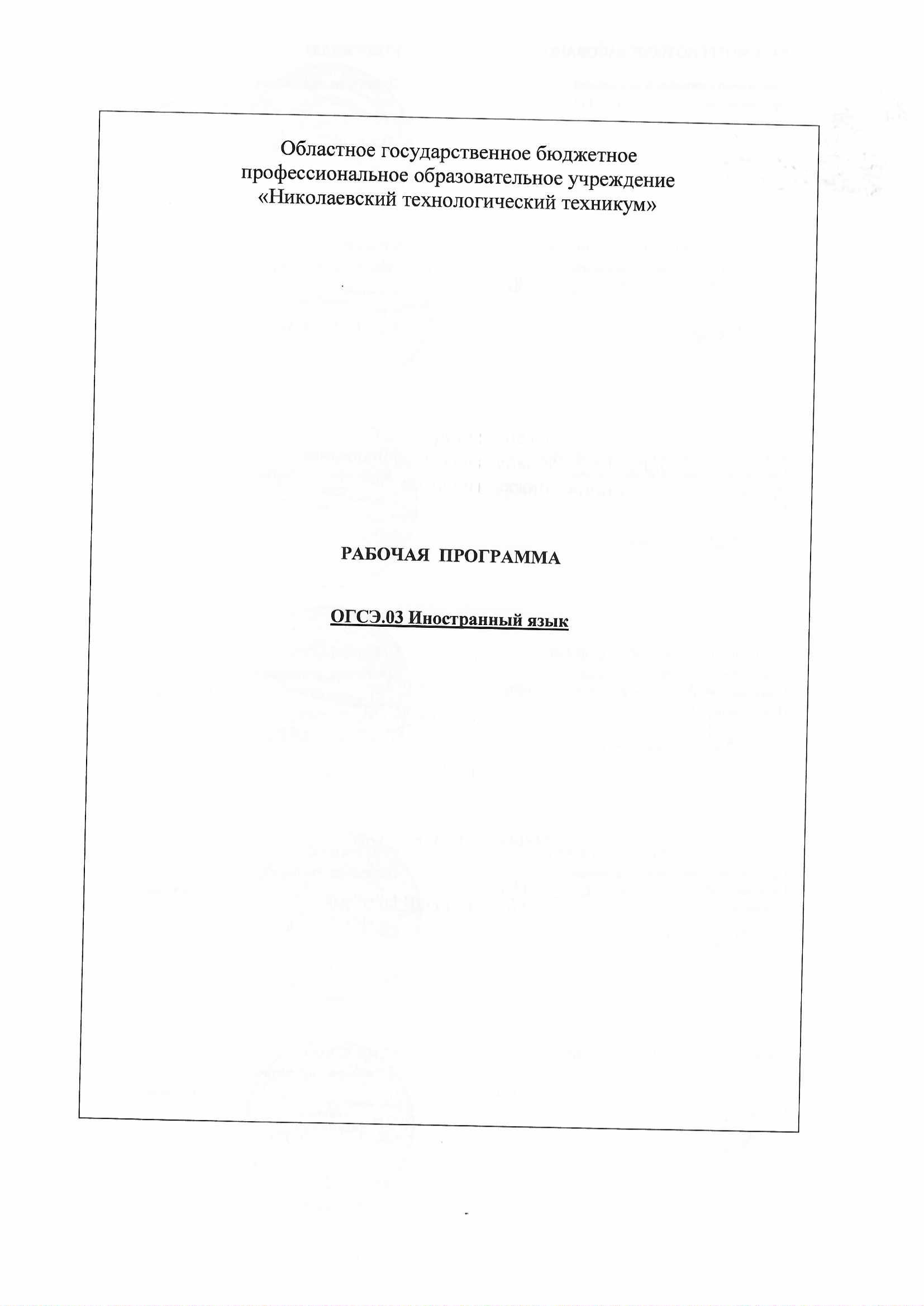 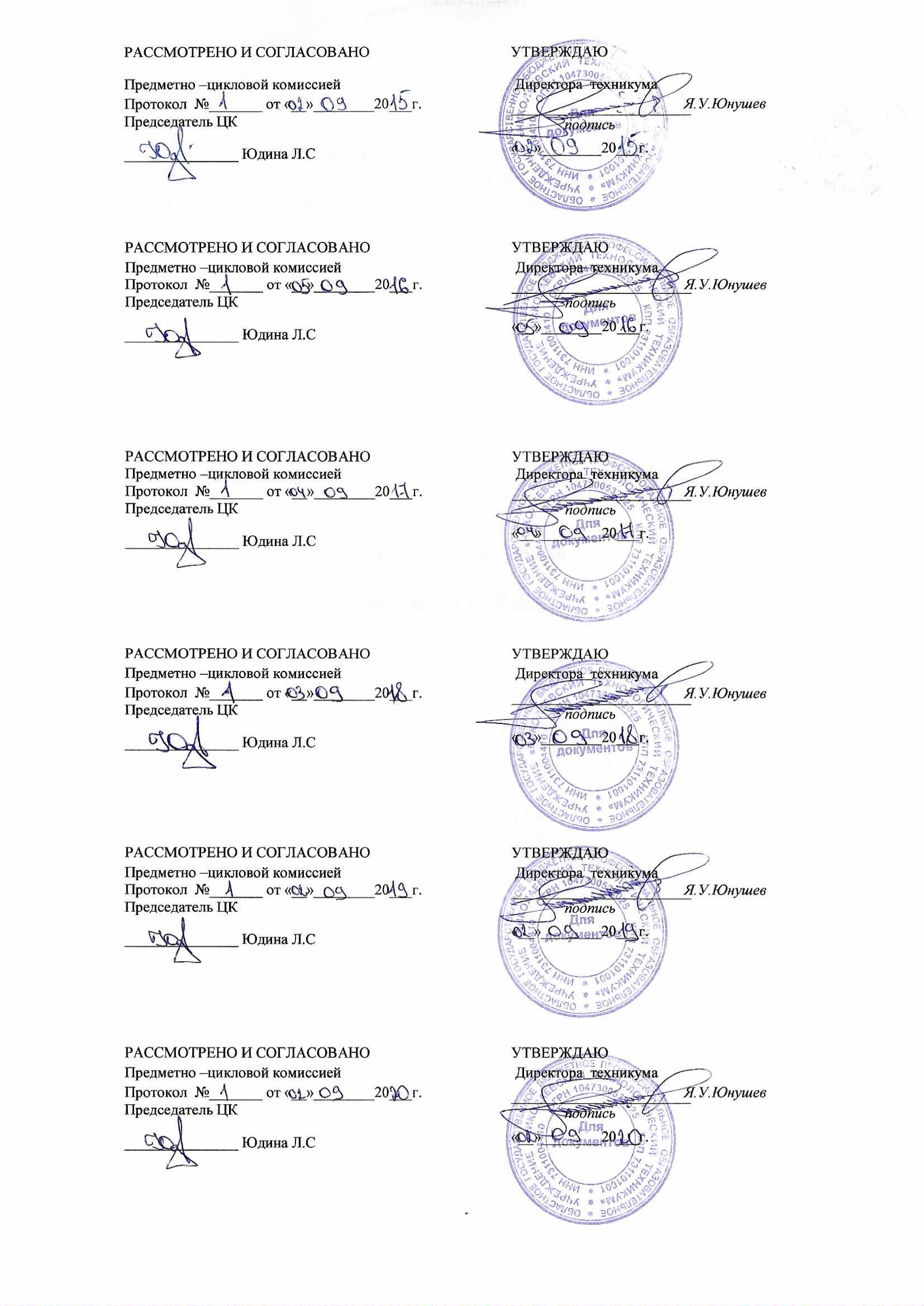 1 – ознакомительный уровень (узнавание ранее изученных объектов, свойств); 2 – репродуктивный уровень (выполнение деятельности по образцу, инструкции или под руководством); 3 – продуктивный уровень (планирование и самостоятельное выполнение деятельности, решение проблемных задач).4. условия реализации учебной дисциплины4.1.  Требования к минимальному материально-техническому обеспечениюДля реализации учебной дисциплины имеется в наличии кабинет иностранного языка.Оборудование учебного кабинета:рабочее место преподавателя;посадочные места студентов (по количеству студентов); компьютер с лицензионным программным обеспечением и мультимедиапроектор;аудиоаппаратура. Нормативно-техническая документация:паспорт учебного кабинета;план работы учебного кабинета;инструкции по ТБ.Средства обученияДидактические: комплект учебно-наглядных пособий «Страноведение»;комплекты учебных таблиц по темам;дидактические материалы; комплект учебно-методической документации;пособия для мультимедийного оборудования.Средства телекоммуникации:локальная сеть;сеть Интернет;электронная почта.4.2. Информационное обеспечение обученияПеречень рекомендуемых учебных изданий, Интернет-ресурсов, дополнительной литературыОсновные источники:Для преподавателейГолубев, А.П. Английский язык/ учебник для студентов общеобразовательных учреждений СПО [Текст]. – М.: Академия, 2018.Щербакова Н.И. Английский язык для специалистов сферы общественного питания/ учебное пособие для студентов средних профессиональных учебных заведений [Текст]. – М.: Академия, 2018.Для студентов 1.Голубев, А.П. Английский язык/ учебник для студентов общеобразовательных учреждений СПО [Текст]. – М.: Академия, 2018.2.Щербакова, Н.И. Английский язык для специалистов сферы общественного питания/ учебное пособие для студентов средних профессиональных учебных заведений [Текст]. – М.: Академия, 2017.3. Мюллер, В.К. Англо-русский и русско-английский словарь [Текст]. – М.: Эксмо, 2018.Дополнительные источники:Для преподавателейАгабекян, И.П. Английский язык для средних профессиональных заведений [Текст]. – Ростов - на - Дону: Феникс, 2019.Кириленко, Л.И. 400 современных тем английского языка [Текст]. - Донецк: «БАО», 2018.Амато, Р. Курс делового английского языка [Текст]. – М.: «PONS», 2012. Электронные информационные ресурсы:Сайт энциклопедии «Википедия» [Электронный ресурс] - Режим доступа: http://www.wikipedia.ruЭлектронный оксфордский словарь [Электронный ресурс] - Режим доступа: http://www.oxford.dictionary.onlineЭлектронный кембриджский словарь [Электронный ресурс] - Режим доступа: http://www.cambridge.dictionary.onlineСайт английской грамматики [Электронный ресурс] - Режим доступа: http://www.study.ru5. Контроль и оценка результатов освоения ДисциплиныКонтроль и оценка результатов освоения дисциплины осуществляется преподавателем в процессе проведения дифференцированного зачета, практических занятий, тестирования, а также выполнения студентами  индивидуальных заданий и проектов.СОДЕРЖАНИЕ1. ПАСПОРТ ПРОГРАММЫ УЧЕБНОЙ ДИСЦИПЛИНЫ.………....41.1.Область применения программы……………..……………....................41.2.Место учебной дисциплины в структуре программы подготовки специалистов среднего звена………………………………………………...41.3.Цели и задачи учебной дисциплины – требования к результатам освоения дисциплины………………………………………………………...51.4.Количество часов на освоение программы учебной       дисциплины…………………………………………………………………...52. результаты освоения УЧЕБНОЙ ДИСЦИПЛИНЫ……....63. СТРУКТУРА и содержание УЧЕБНОЙ ДИСЦИПЛИНЫ.....93.1.Объем учебной дисциплины и виды учебной работы………………………………………………………………….....…93.2.Тематический план и содержание учебной дисциплины Иностранный (английский) язык….………..........................……………104.УСЛОВИЯ реализации УЧЕБНОЙ ДИСЦИПЛИНЫ………..194.1.Требования к минимальному материально-техническому         обеспечению………………………………………………………………..194.2. Информационное обеспечение обучения……………………..…….205. Контроль и оценка результатов освоения учебной дисциплины……....................................................................................221. паспорт РАБОЧЕЙ ПРОГРАММЫ УЧЕБНОЙ ДИСЦИПЛИНЫ     Иностранный (английский) языкОбласть применения рабочей программыРабочая программа учебной дисциплины является частью программы подготовки специалистов среднего звена по специальности 19.02.10 Технология продукции общественного питания.Программа учебной дисциплины может быть использована при реализации:основных профессиональных образовательных программ среднего профессионального образованияпрограмм дополнительного профессионального образования: повышения квалификации и переподготовке рабочих и специалистов среднего профессионального образования.1.2. Место учебной дисциплины в структуре программы подготовки специалистов среднего звенаИностранный (английский) язык является обязательной частью программы подготовки специалистов среднего звена по специальности 19.02.10 Технология продукции общественного питания и входит в цикл общих гуманитарных и социально-экономических дисциплин очной формы обучения.1.3. Цели и задачи учебной дисциплины – требования к результатам освоения дисциплиныЦелью освоения дисциплины Иностранный (английский)  язык является использование английского языка для эффективного выполнения поставленных профессиональных задач.В результате освоения учебной дисциплины студенты должны уметь:общаться (устно и письменно) на иностранном языке на профессиональные и повседневные темы;переводить (со словарём) иностранные тексты профессиональной направленности;самостоятельно совершенствовать устную и письменную речь, пополнять словарный запас.В результате освоения учебной дисциплины студенты должны знать:лексический (1200-1400 лексических единиц) и грамматический минимум, необходимый для чтения и перевода (со словарём) иностранных текстов профессиональной направленности. 1.4. Количество часов на освоение  программы учебной дисциплиныВсего – 28 часов2. результаты освоения УЧЕБНОЙ дисциплиныРезультатом освоения учебной дисциплины является овладение студентами основами профессионального английского языка для осуществления поиска и использования информации, необходимой для эффективного выполнения поставленных профессиональных задач. Рабочая программа ориентирована на достижение следующих целей: дальнейшие развитие иноязычной коммуникативной компетенции (речевой, языковой социокультурной, компенсаторной, учебно-познавательной).Речевая компетенция - совершенствование коммуникативных умений в  4-х основных видах речевой деятельности (говорении, аудировании, чтении и письме); умений планировать свое речевое и неречевое поведение.Языковая компетенция - овладение новыми языковыми средствами в соответствии с отобранными темами и сферами общения; увеличение объема использования лексических единиц; развитие навыков оперирования языковыми единицами в коммуникативных целях.Социально-культурная компетенция - увлечение объема знаний о социально-культурной специфике стран изучающегося языка, совершенствование умений строить свое речевое и неречевое поведение  адекватно этой специфике, формирование умений выделять общее и специфическое в культуре родной страны и страны изучаемого языка.Компенсаторная компетенция - дальнейшее развитие умений объясняться в условиях дефицита языковых средств при получении и передаче иноязычной информации.Учебно-познавательная компетенция - развитие общих и специальных учебных умений, позволяющих совершенствовать учебную деятельность по овладению иностранным языком, удовлетворять с его помощью познавательные интересы в других областях знаний.Результатом освоения дисциплины является овладение студентами основами профессионального английского языка для осуществления поиска и использования информации, необходимой для эффективного выполнения поставленных профессиональных задач, в том числе общими (ОК) компетенциями:3. СТРУКТУРА И СОДЕРЖАНИЕ УЧЕБНОЙ ДИСЦИПЛИНЫ3.1. Объем учебной дисциплины и виды учебной работы3.2. Тематический план и содержание учебной дисциплины «Английский язык»3.2. Тематический план и содержание учебной дисциплины «Английский язык»3.2. Тематический план и содержание учебной дисциплины «Английский язык»3.2. Тематический план и содержание учебной дисциплины «Английский язык»3.2. Тематический план и содержание учебной дисциплины «Английский язык»3.2. Тематический план и содержание учебной дисциплины «Английский язык»3.2. Тематический план и содержание учебной дисциплины «Английский язык»3.2. Тематический план и содержание учебной дисциплины «Английский язык»3.2. Тематический план и содержание учебной дисциплины «Английский язык»3.2. Тематический план и содержание учебной дисциплины «Английский язык»Наименование разделов и темСодержание учебного материала,  практические занятия, самостоятельная работа студентовСодержание учебного материала,  практические занятия, самостоятельная работа студентовСодержание учебного материала,  практические занятия, самостоятельная работа студентовСодержание учебного материала,  практические занятия, самостоятельная работа студентовСодержание учебного материала,  практические занятия, самостоятельная работа студентовСодержание учебного материала,  практические занятия, самостоятельная работа студентовСодержание учебного материала,  практические занятия, самостоятельная работа студентовОбъем часовУровень освоенияРаздел 1. Вводно-коррективный курсРаздел 1. Вводно-коррективный курсРаздел 1. Вводно-коррективный курсРаздел 1. Вводно-коррективный курсРаздел 1. Вводно-коррективный курсРаздел 1. Вводно-коррективный курсРаздел 1. Вводно-коррективный курсРаздел 1. Вводно-коррективный курс12Тема 1.1.Английский язык как средство международного общения.Содержание (1 год обучения)Содержание (1 год обучения)Содержание (1 год обучения)Содержание (1 год обучения)Содержание (1 год обучения)Содержание (1 год обучения)Содержание (1 год обучения)Тема 1.1.Английский язык как средство международного общения.111Английский язык как язык международного общения.Английский язык как язык международного общения.Английский язык как язык международного общения.Английский язык как язык международного общения.12Тема 1.1.Английский язык как средство международного общения.222Мои анкетные данныеМои анкетные данныеМои анкетные данныеМои анкетные данные12Тема 1.1.Английский язык как средство международного общения.333Английский язык в мире профессий.Английский язык в мире профессий.Английский язык в мире профессий.Английский язык в мире профессий.12Тема 1.1.Английский язык как средство международного общения.444Этикет в деловом общении.Этикет в деловом общении.Этикет в деловом общении.Этикет в деловом общении.12Тема 1.2.Я в современном мире.Тема 1.2.Я в современном мире.Тема 1.2.Я в современном мире.СодержаниеСодержаниеСодержаниеСодержаниеСодержаниеТема 1.2.Я в современном мире.Тема 1.2.Я в современном мире.Тема 1.2.Я в современном мире.111Автобиография.Автобиография.12Тема 1.2.Я в современном мире.Тема 1.2.Я в современном мире.Тема 1.2.Я в современном мире.222Моя будущая профессия.Моя будущая профессия.12Тема 1.2.Я в современном мире.Тема 1.2.Я в современном мире.Тема 1.2.Я в современном мире.333Любимые увлечения. Хобби.Любимые увлечения. Хобби.12Тема 1.2.Я в современном мире.Тема 1.2.Я в современном мире.Тема 1.2.Я в современном мире.444Мое учебное заведение.Мое учебное заведение.12Тема 1.2.Я в современном мире.Тема 1.2.Я в современном мире.Тема 1.2.Я в современном мире.555Мой рабочий день. Мой рабочий день. 12Тема 1.2.Я в современном мире.Тема 1.2.Я в современном мире.Тема 1.2.Я в современном мире.666Мой выходной день.Мой выходной день.      12Тема 1.2.Я в современном мире.Тема 1.2.Я в современном мире.Тема 1.2.Я в современном мире.777Систематизация и обобщение знаний по изученным разделам.Систематизация и обобщение знаний по изученным разделам.12Тема 1.2.Я в современном мире.Тема 1.2.Я в современном мире.Тема 1.2.Я в современном мире.888Контрольная работа по итогам семестра.Контрольная работа по итогам семестра.1Раздел 2. Развивающий курсРаздел 2. Развивающий курсРаздел 2. Развивающий курсРаздел 2. Развивающий курсРаздел 2. Развивающий курсРаздел 2. Развивающий курсРаздел 2. Развивающий курсРаздел 2. Развивающий курсТема 2.1. В супермаркете.Тема 2.1. В супермаркете.СодержаниеСодержаниеСодержаниеСодержаниеСодержаниеСодержание16Тема 2.1. В супермаркете.Тема 2.1. В супермаркете. 1 1 1 1 1Покупки. Типы магазинов.1        2Тема 2.1. В супермаркете.Тема 2.1. В супермаркете. 2 2 2 2 2В супермаркете. Ассортимент продуктов.12Тема 2.1. В супермаркете.Тема 2.1. В супермаркете.33333Ассортимент продуктов на рынке.12Тема 2.1. В супермаркете.Тема 2.1. В супермаркете.44444Общение продавца и покупателя.12Тема 2.2. В ресторане.СодержаниеСодержаниеСодержаниеСодержаниеСодержаниеСодержаниеСодержание5Тема 2.2. В ресторане.1111Виды предприятий общественного питания. Виды предприятий общественного питания. Виды предприятий общественного питания. 12Тема 2.2. В ресторане.2222В столовой техникума.В столовой техникума.В столовой техникума.12Тема 2.2. В ресторане.3333Меню. Наименование блюд.Меню. Наименование блюд.Меню. Наименование блюд.12Тема 2.2. В ресторане.4444Меню. Наименование напитков.Меню. Наименование напитков.Меню. Наименование напитков.12Тема 2.2. В ресторане.5555В ресторане. Общение с клиентом.В ресторане. Общение с клиентом.В ресторане. Общение с клиентом.12Тема 2.3. Питание в англоязычных странах..СодержаниеСодержаниеСодержаниеСодержаниеСодержаниеСодержаниеСодержание7Тема 2.3. Питание в англоязычных странах..1111Питание в США. Американская кухня.Питание в США. Американская кухня.Питание в США. Американская кухня.12Тема 2.3. Питание в англоязычных странах..2222Питание в Великобритании. Британская кухня.Питание в Великобритании. Британская кухня.Питание в Великобритании. Британская кухня.12Тема 2.3. Питание в англоязычных странах..3333Ирландская кухня.Ирландская кухня.Ирландская кухня.12Тема 2.3. Питание в англоязычных странах..4444Национальные блюда Канады.Национальные блюда Канады.Национальные блюда Канады.12Тема 2.3. Питание в англоязычных странах..5555Посещение кафе за рубежом.Посещение кафе за рубежом.Посещение кафе за рубежом.12Тема 2.3. Питание в англоязычных странах..6666Правила этикета за столом.Правила этикета за столом.Правила этикета за столом.12Тема 2.3. Питание в англоязычных странах..7777Контрольная работа по итогам первого курса.Контрольная работа по итогам первого курса.Контрольная работа по итогам первого курса.1итогоитогоитого28Результаты обучения(освоенные умения, усвоенные знания)Формы и методы контроля и оценки результатов обученияУмения:Общаться (устно и письменно) на английском языке на профессиональные и повседневные темыОценка в рамках текущего контроля:результатов выполнения домашней работы;результатов выполнения индивидуальных контрольных заданий;результатов тестирования;экспертная оценка на практических занятиях.СамоконтрольПереводить (со словарем) английские тексты профессиональной направленностиОценка в рамках текущего контроля:результатов выполнения домашней работы;результатов выполнения индивидуальных контрольных заданий;результатов тестирования;экспертная оценка на практических занятиях.Устный опрос по текстуВыполнение индивидуальных заданийСамостоятельно совершенствовать устную и письменную речь, пополнять словарный запасОценка в рамках текущего контроля:результатов выполнения домашней работы;результатов выполнения индивидуальных контрольных заданий;экспертная оценка на практических занятиях.Контроль сформированности навыков диалогической и монологической речи на занятииЗнания:Элементы английской грамматикиОценка в рамках текущего контроля:результатов выполнения домашней работы;результатов выполнения индивидуальных контрольных заданий;результатов тестирования;экспертная оценка на практических занятиях.Перевод текстов на понимание1200-1400 лексических единицОценка в рамках текущего контроля:результатов тестирования;экспертная оценка на практических занятиях.Опрос лексики по темам дисциплины